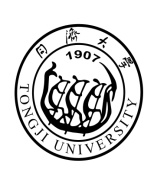 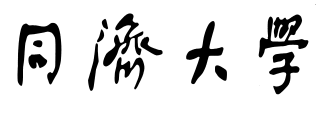 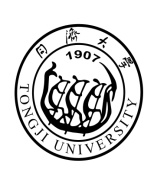 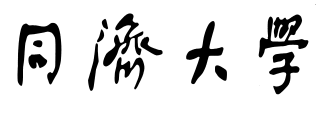 硕士研究生中期考核表
Mid -Term Evaluation Form for Master Candidate姓    名  Candidate’s Name 学    号  Registration No. 所在院系  School/Department 学科专业  Discipline专业领域  Major 入学年月  Date of Entry导    师  Supervisor同济大学研究生院Graduate School, Tongji University 年     月    日/     /    (mm/dd/yy)中期考核小结Mid-Term Self Evaluation教务员审核硕士生中期考核成绩单: Transcript examined and verified by the academic administrator (成绩单粘贴处)《硕士研究生中期考核课程成绩单》Mid-term course transcript(Paste here)教务员审核中期考核成绩情况(注明是否已完成培养计划规定的课程学习):Evaluation by the academic administrator (Specify whether or not the courses were completed as required). 教务员签名：       年     月     日Signature by academic administrator：     /     /    (mm/dd/yy)内容包括：政治思想、业务学习、科研情况、社会实践等方面。Study performance in academic research and social practices, etc.班级（党、团支部）意见：Comments from the class: 班主任签名：         年    月    日Signature by the head teacher：/     /    (mm/dd/yy)班级（党、团支部）意见：Comments from the class: 班主任签名：         年    月    日Signature by the head teacher：/     /    (mm/dd/yy)导师评语：Comments from the supervisor：签名：                    年     月    日Signature：             /     /    (mm/dd/yy)导师评语：Comments from the supervisor：签名：                    年     月    日Signature：             /     /    (mm/dd/yy)考核小组成员名Evaluation committee members考核小组成员名Evaluation committee members院（系、所）考核小组意见（请在以下拦目内打“√”）Evaluation results (with a check in the corresponding space)院（系、所）考核小组意见（请在以下拦目内打“√”）Evaluation results (with a check in the corresponding space)姓名Name职称Academic title考核合格Pass推荐硕博连读Recommendation for Master-PhD progression考核不合格 Fail现学业奖学金类型（请注明A类或B类）Current scholarship (Specify Class A or B)调整后学业奖学金类型（请注明A类或B类）Adjusted scholarship (Specify Class A or B)院（系、所）主管领导领导签名：Signature by Dean:年    月   日 /     /    (mm/dd/yy)院（系、所）主管领导领导签名：Signature by Dean:年    月   日 /     /    (mm/dd/yy)